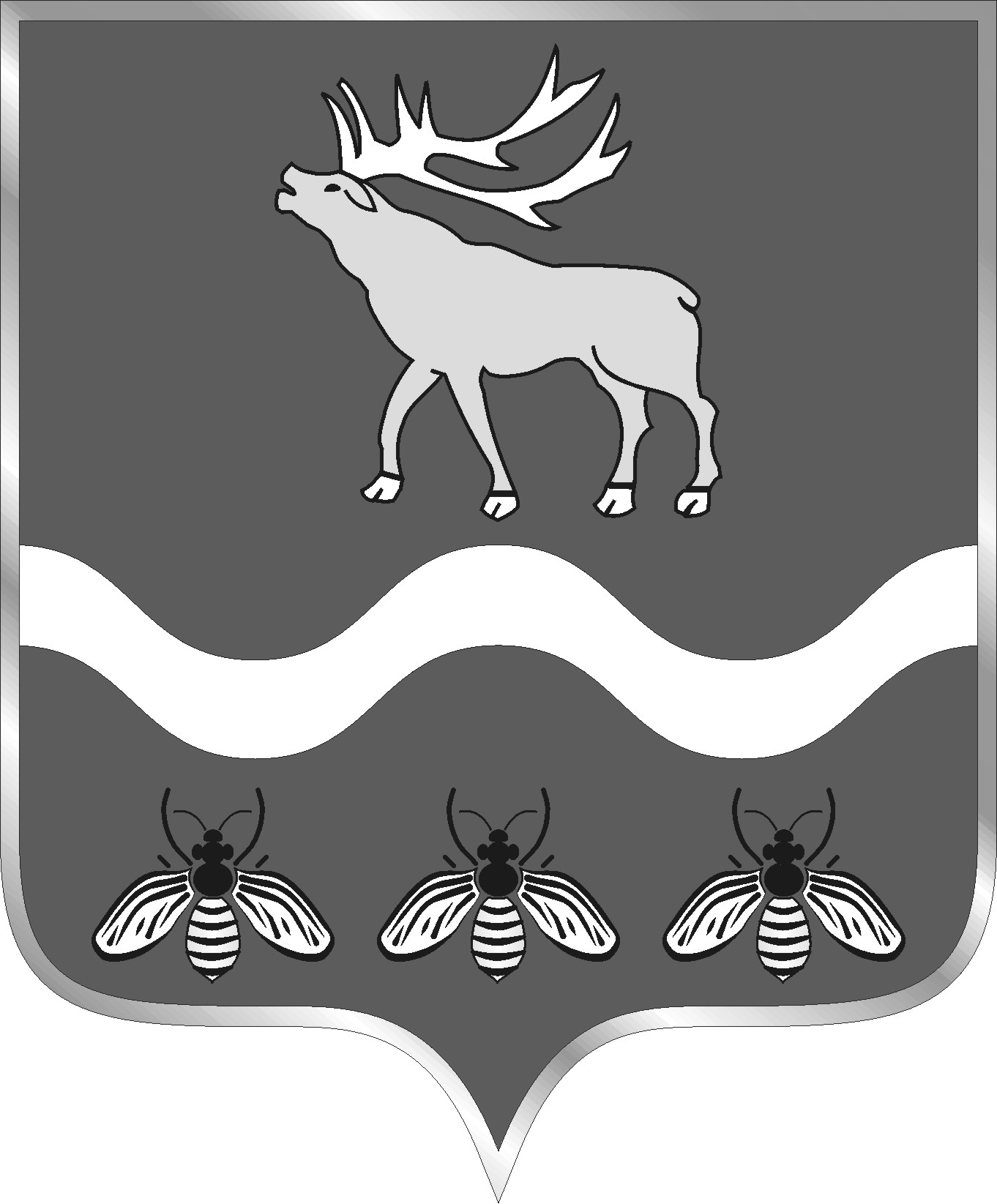 АДМИНИСТРАЦИЯНОВОСЫСОЕВСКОГО СЕЛЬСКОГО ПОСЕЛЕНИЯЯКОВЛЕВСКИЙ МУНИЦИПАЛЬНЫЙ РАЙОНПОСТАНОВЛЕНИЕ   19 июля  2023 года	                        с. Новосысоевка		                                 	№ 31  	«О  мерах по выявлению заброшенных строений и сооружений  и мерах препятствующих несанкционированному доступу людей к ним»             В соответствии со ст.37 Федерального закона от 30.12.2009 № 384-ФЗ «Технический регламент о безопасности зданий и сооружений», учитывая обращение Министерства имущественных и земельных отношений Приморского края от 13.07.2023 № 20/7927 в целях предупреждения возможного вреда населению, рационального использования и эксплуатации заброшенных и бесхозяйных зданий и сооружений,  Устава Новосысоевского сельского поселения, администрация Новосысоевского сельского поселенияПОСТАНОВЛЯЕТ:Создать комиссию по выявлению на территории Новосысоевского сельского поселения заброшенных и бесхозяйных объектов недвижимости в составе:Головина О.В- председательПьянков М. К. – зам. Председателя. Литвиненко И.О. член комиссииКазанцева Т Г.. – член комиссииАнищенко И.В.- член комиссии.            2. В срок до 01.10.2023 года, комиссии провести работу по выявлению заброшенных и бесхозяйных зданий, результаты в форме соответствующего акта предоставить в Администрацию Новосысоевского сельского поселения.        3. Руководителям предприятий, организаций, учреждений всех форм собственности,  индивидуальным  предпринимателям в срок до 25.09.2023 предоставить в Администрацию Новосысоевского сельского поселения письменную информацию о наличии под их юрисдикцией( в собственности, оперативном управлении, аренде или на иных основаниях) заброшенных, бесхозяйных  аварийных зданий и сооружений.Изготовить и установить на территории и зданиях бывшего банно-прачечного комбината объявления запретительно-предупредительного характера (приложение1)  Разместить (обнародовать) на досках(стендах) объявлений, объявления запретительно-предупредительного характера( приложение2).Обратится в Администрацию Яковлевского муниципального района, Думу Яковлевского муниципального округа с запросом о выделении денежных средств необходимых для проведения работ по консервации и ограждению заброшенных и бесхозяйных объектов.Запретить посещение заброшенных и бесхозяйных зданий и сооружений на всей территории Новосысоевского сельского поселения. 8. Разместить постановление на официальном сайте администрации Новосысоевского сельского поселения.          9.    Контроль исполнения настоящего постановления оставляю за собой.Глава администрацииНовосысоевского сельского поселения                                              А.В. Лутченко                                                                                                                                  Приложение                                                                                                 к постановлению Администрации                                                                                        Новосысоевского сельского поселения                                                                                                               от 19 июля 2023  № 30                                           План благоустраительных работ                       на территории Новосысоевского сельского поселения№ п-пМероприятияЕд.изм.ОбъемСрок выполнения1.Обрезка поврежденных веток на деревьяхшт.50июль-сентябрь2Благоустройство клумб и цветниковшт.20июль-сентябрь3Благоустройство спортивных и игровых площадокиюль-сентябрь4Уборка придомовых территорийиюль-сентябрь